宮城CLT協第１４２号平成３０年３月２２日宮城県ＣＬＴ等普及推進協議会　幹事団体及び会員各位宮城県CLT等普及推進協議会　会　長　　齋藤　司（公印省略）『株式会社コスモスウェブ本社屋新築』工事見学会（第1回）について　当協議会の運営につきましては，日頃格別の御協力を賜り厚くお礼申し上げます。さて，この度，株式会社コスモスウェブ様の御好意により，宮城県仙台市青葉区で建設が進められております標記建物の工事見学会を下記日程のとおり開催することとなりました。つきましては，別紙様式によりお申し込みをいただき，ご参加いただきますようご案内致します。なお，申込は平成30年4月4日（水）までに事務局宛てお願いします。記１．『株式会社コスモスウェブ本社屋新築工事（第1回：基礎工事完了）』日　時：平成30年4月11日（水）　＜予備＞①9:30～10:30 （9:00から受付開始）　※基本的には②か③でお申し込みください。　 ②11:00～12:00（10:30から受付開始）　　　　　　　　　　　　　　　　　　　  　 　③13:30～14:30 （13:00から受付開始）　　　　　　　　　　　　　　　　　　 　 　＜予備＞④15:00～16:00（14:30から受付開始）場　所：宮城県仙台市青葉区栗生5丁目4番1,2,3（㈱コスモスウェブ本社住所）状　況：基礎工事段階（基礎工事完了）定　員：1回30名程度その他：お車でご来場ください。（別添地図参照）ただし，駐車場に限りがありますので，出来るだけ乗り合わせてご来場ください。工事現場への立ち入りになりますので，必ずヘルメットを御持参ください。なお，今後の工事見学会を下記のとおり計画しております。（日程が近づきましたら，再度御案内致します）第2回：木工事(ＣＬＴ上棟)完成(５月頃)　　　第3回：完成見学会(８月頃)２．申込期日　　平成30年4月4日（水）まで　　別添の申込書に記載の上，事務局宛て送付願います。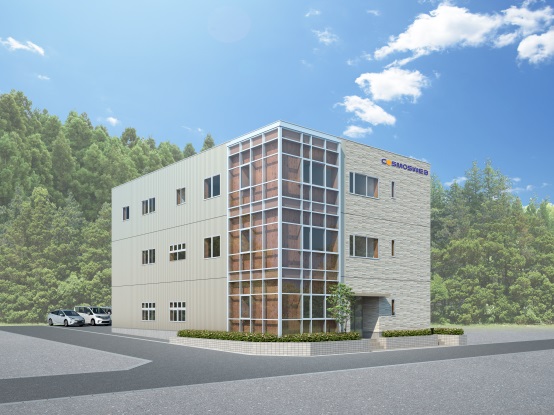 御不明な点は下記担当あて問合せ願います。